TEXT Study 4 : Silicon ChipsReadingDo radios look different now compared with 65 year ago? If so, can you think of any reasons for this?Why were there no pocket calculators or digital watches 65 years ago?Why are wires for conducting electricity covered in plastic?If you dropped a piece of clothing onto an electric fire and it started to burn, how would you put it out?How do you control electricity in the home?Why is it often important to notice the colour of wires when you attach plug to a piece of electrical equipment?Text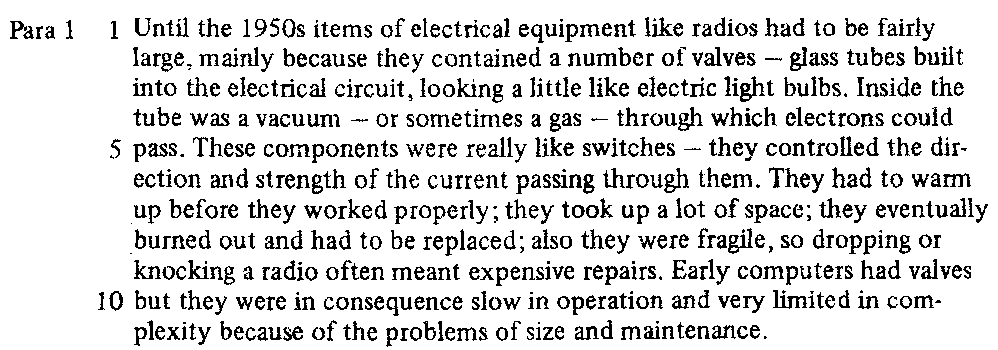 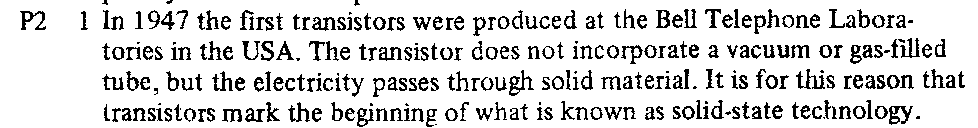 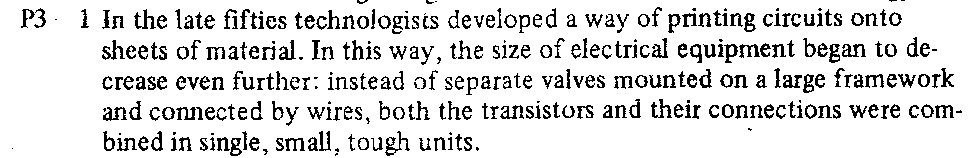 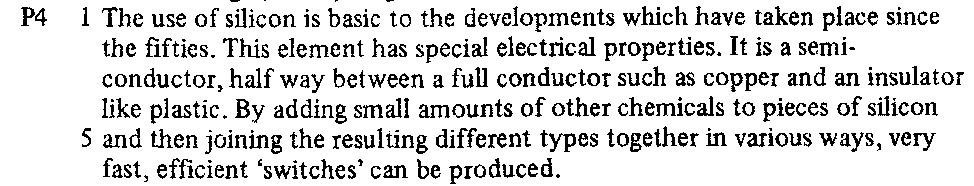 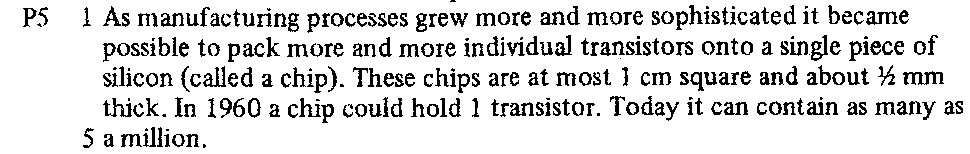 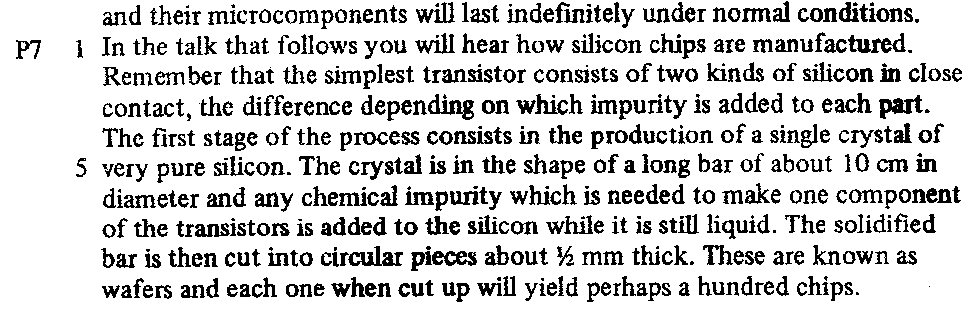 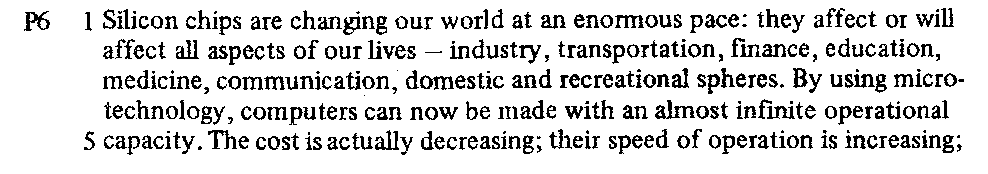 TEXT Study 4Content skim : Read the first sentence of each paragraph and decide what, in general, is the passage about? …………………………………………………………………………..................………………………..................…………………..…………………………………………………………………………………………………………………………………………………………What particular development does the passage lead up to?…………………………………………………………………………..................………………………..................…………………..…………………………………………………………………………………………………………………………………………………………What is the topic of each? Comprehension ScanNote-makingList five limitations of valve systems. Beside each write any contrasting advantages of solid-state systems mentioned in the text:. . . . . . . . . . . . . . . . . . . . . . . . . . . . . . . . . . . . . . . . . . . . . . . . . . . . . . . . . . . . . . . . . .. . . . . . . . . . . . . . . . . . . . . . . . . . . . . . . . . . . . . . . . . . . . . . . . . . . . . . . . . . . . . . . . . .. . . . . . . . . . . . . . . . . . . . . . . . . . . . . . . . . . . . . . . . . . . . . . . . . . . . . . . . . . . . . . . . . .. . . . . . . . . . . . . . . . . . . . . . . . . . . . . . . . . . . . . . . . . . . . . . . . . . . . . . . . . . . . . . . . . .. . . . . . . . . . . . . . . . . . . . . . . . . . . . . . . . . . . . . . . . . . . . . . . . . . . . . . . . . . . . . . . . . . IdentifyingUsing information in the final paragraph, label diagrams 1-4. These show the first stages in the production of a silicon chip.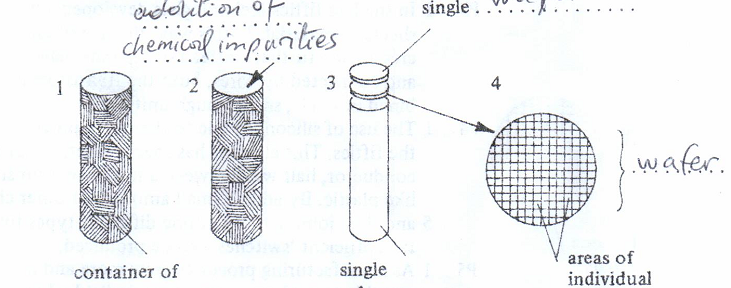 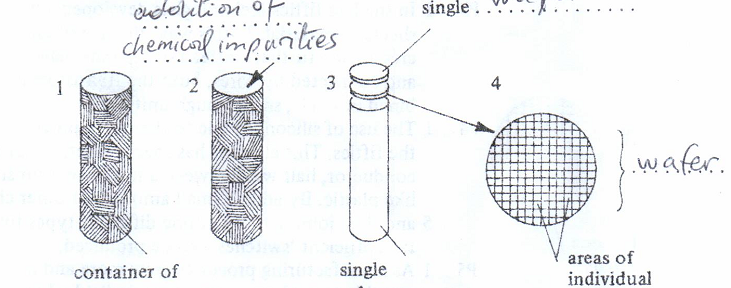 Para. 1. . . . . . . . . . . . . . . . . . . . . . . . . . . . . . . . . . . . . . . . . . . . . . . . . . . . . . . . . . . . . . . . . .Para. 2. . . . . . . . . . . . . . . . . . . . . . . . . . . . . . . . . . . . . . . . . . . . . . . . . . . . . . . . . . . . . . . . . .Para. 3. . . . . . . . . . . . . . . . . . . . . . . . . . . . . . . . . . . . . . . . . . . . . . . . . . . . . . . . . . . . . . . . . .Para. 4. . . . . . . . . . . . . . . . . . . . . . . . . . . . . . . . . . . . . . . . . . . . . . . . . . . . . . . . . . . . . . . . . .Para. 5. . . . . . . . . . . . . . . . . . . . . . . . . . . . . . . . . . . . . . . . . . . . . . . . . . . . . . . . . . . . . . . . . .Para. 6. . . . . . . . . . . . . . . . . . . . . . . . . . . . . . . . . . . . . . . . . . . . . . . . . . . . . . . . . . . . . . . . . .Para. 7. . . . . . . . . . . . . . . . . . . . . . . . . . . . . . . . . . . . . . . . . . . . . . . . . . . . . . . . . . . . . . . . . .Para 1 Line 5Which “components” are referred toPara 1 Line 7What does “they” refer toPara 2 Line 2What does incorporate such a tubePara 2 Line 3“Solid material” rather than whatPara 2 Line 3What is the reason referred toPara 3 Line 4Which developments made this possible Para 3 Line 4What does “their” refer toPara 4 Line 2Which element is referred to as “this element”Para 4 Line 5Different types of what?Para 6 Line 5What does “their” refer toPara 6 Line 6What does “their” refer toPara 7 Line 6“Remember” tells that the information has already been given. Site it (where) in the passagePara 7 Line 6What does “which” refer toPara 7 Line 8What does “these” refer to